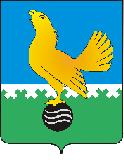 МУНИЦИПАЛЬНОЕ ОБРАЗОВАНИЕгородской округ Пыть-ЯхХанты-Мансийского автономного округа-ЮгрыАДМИНИСТРАЦИЯ ГОРОДАП О С Т А Н О В Л Е Н И ЕО внесении изменений в постановление администрации города от 27.03.2023 №85-па «Об утверждении Стандарта качестваоказания услуги «Запись на обучениепо дополнительной общеобразовательной программе»	В связи с присоединением МДОАУ центр развития ребенка-детский сад «Фантазия» к муниципальному дошкольному образовательному автономному учреждению детский сад общеразвивающего вида «Золотой ключик» внести изменения в постановление администрации города от 27.03.2023 №85-па «Об утверждении Стандарта качества оказания услуги «Запись на обучение по дополнительной общеобразовательной программе»:Приложение №1 к Стандарту качества оказания услуги «Перечень муниципальных организаций, предоставляющих муниципальную услугу» изложить в редакции согласно приложению.Управлению по внутренней политике (Староста Т.В.) опубликовать постановление в печатном средстве массовой информации «Официальный вестник» и дополнительно направить для размещения в сетевом издании в информационно-телекоммуникационной сети «Интернет» - pyt-yahinform.ru.».Отделу по обеспечению информационной безопасности                      (Мерзляков А.А.) разместить постановление на официальном сайте администрации города в сети Интернет.Настоящее постановление вступает в силу после его официального опубликования.Контроль за выполнением постановления возложить на заместителя главы города (направление деятельности – социальные вопросы).Глава города Пыть-Яха								Д.С. ГорбуновПриложение к постановлению Перечень муниципальных учреждений, предоставляющих муниципальную услугу№п/пНаименование организацииАдресГрафик работыКонтактные телефоныЭлектронный адрес/Официальный сайтМуниципальное автономное образовательное учреждение «Прогимназия» «Созвездие»628380, ХМАО – Югра, г. Пыть-Ях,            1 мкр., ул Первопроходцев, здание 4Пн-пт- 08:00-18:00Сб-Вс   - выходной8(3463)46-40-9346-01-95ulybka01@gmail.comhttps://shkolasadsozvezdiepytyax-r86.gosweb.gosuslugi.ru/Муниципальное дошкольное образовательное автономное учреждение центр развития ребенка – детский сад «Аленький цветочек»628383, ХМАО – Югра, г. Пыть-Ях,5 мкр-н, д.34Пн-пт- 08:00-19:00Сб-Вс   - выходной8(3463)46-56-8146-56-79alenkii-cvetoche@mail.ruhttp://alenkiicvetoche.ruМуниципальное дошкольное образовательное автономное учреждение детский сад общеразвивающего вида «Солнышко» с приоритетным осуществлением деятельности по художественно – эстетическому развитию детей6628383, ХМАО – Югра, г. Пыть-Ях, 6 мкр., ул. Магистральная, д. 55Пн-пт- 08:00-18:00Сб-Вс   - выходной8(3463)46-77-2346-77-33solnyshko.pyt@gmail.comhttp://solnyshkopyt.ruМуниципальное дошкольное образовательное автономное учреждение детский сад «Родничок» комбинированного вида628381, ХМАО – Югра, г. Пыть-Ях, 2 мкр, д.6А​ Пн-пт- 07:00-19:00Сб-Вс   - выходной8(3463)76-92-70zav-rodnichok@yandex.ruhttp://rodnichokpyt.ruМуниципальное дошкольное образовательное автономное учреждение детский сад общеразвивающего вида «Белочка» с приоритетным осуществлением деятельности по физическому развитию детей628383, ХМАО – Югра, г. Пыть-Ях, 3 мкр, ул. Р. Кузоваткина, д. 14Пн-пт- 09:00-18:00Сб-Вс   - выходной8(3463) 42-63-14, 42-63-12MDOAU-belochka@yandex.ruhttp://belochka86.ru/Муниципальное дошкольное образовательное автономное учреждение детский сад общеразвивающего вида «Золотой ключик» с приоритетным осуществлением деятельности по физическому развитию детей628384, ХМАО – Югра, г. Пыть-Ях, 8 мкр, д. 1а628383, ХМАО – Югра, г. Пыть-Ях, 3 мкр. «Кедровый», ул. Семена Урусова, д. 8Пн-пт- 07:00-19:00Сб-Вс   - выходной8(3463)
42-46-00
42-46-018(3463)42-63-1442-63-12zolotoyklyuchik8@mail.ruhttp://zolotoyklyuchik86.ru/Муниципальное автономное общеобразовательное учреждение «Комплекс средняя общеобразовательная школа-детский сад»628386, ХМАО – Югра, г. Пыть-Ях, 2А мкр, ул. Железнодорожная, д.5Пн-пт- 07:00-19:00Сб-Вс   - выходной8(3463)
42-91-81,
42-21-58kompleks-pyt@mail.ruhttps://shkolasadpytyax-r86.gosweb.gosuslugi.ru/Муниципальное бюджетное общеобразовательное учреждение средняя общеобразовательная школа № 1 с углубленным изучением отдельных предметов628380,ХМАО – Югра, г. Пыть-Ях, 2 мкр., д.5аПн-сб- 08:00-18:00Вс   - выходной8(3463)42-03-28,42-03-29school.pyt.yah@yandex.ruhttps://shkola1pytyax-r86.gosweb.gosuslugi.ru/Муниципальное бюджетное общеобразовательное учреждение средняя общеобразовательная школа  № 4628386ХМАО – Югра, г. Пыть-Ях, 3 мкр., д. 34аПн-сб- 08:00-18:00Вс   - выходной8(3463)42-44-00,42-63-46-sch_4@list.ruhttps://shkola4pytyax-r86.gosuslugi.ru/10.Муниципальное бюджетное общеобразовательное учреждение средняя общеобразовательная школа № 5628386ХМАО – Югра, г. Пыть-Ях, 5 мкр., д. 5аПн-сб- 08:00-18:00Вс   - выходной8(3463)46-50-15,42-62-82shkola5-pyt@yandex.ruhttps://shkola5pytyax-r86.gosweb.gosuslugi.ru/11.Муниципальное бюджетное общеобразовательное учреждение средняя общеобразовательная школа № 6628383,ХМАО – Югра, г. Пыть-Ях, 6 мкр. ул. Магистральная, д. 57Пн-сб- 08:00-18:00Вс   - выходной8(3463)46-92-62,46-92-61school_06@mail.ruhttps://school-06.gosuslugi.ru/12.Муниципальное автономное учреждение дополнительного образования «Центр детского творчества»628383,ХМАО – Югра,г. Пыть-Ях, 2 мкр., д. 4аПн-сб- 09:00-18:00Вс   - выходной8(3463)42-93-44 cdt-2011@mail.ruhttps://цдтпыть-ях.рф13.Муниципальное автономное учреждение «Спортивный комплекс»(юридический адрес)г. Пыть-Ях,  мкр. 10, ул. Магистральная д. 19/2(фактический адрес) г. Пыть-Ях, мкр. 2 «а», ул. Советская, д.1Пн-вс- 09:00-21:008(3463)42-94-54
(приемная/факс)Sportzal.rossia@yandex.ru14.Муниципальное бюджетное учреждение Cпортивная школа628383,ХМАО – Югра,г. Пыть-Ях, 3 мкр., ул. Св. Федорова, д. 23Пн-вс- 08:00-22:008(3463)42-43-74,
42-70-02dyssh.pyt-yah@mail.ruhttp://www.dush-pyt-yah.ru15.Муниципальное бюджетное учреждение Cпортивная школа олимпийского резерва628380,ХМАО – Югра,г. Пыть-Ях, 1 мкр, д. 6, кв.4Пн-сб- 08:00-18:00Вс   - выходной8(3463)46-62-49Sdyushor@rambler.ru 
Sdyushor164@mail.ru
http://sdyushor.hmaoschool.ru   